Obsługa systemu JemWSzkole.pl - Instrukcja dla rodziców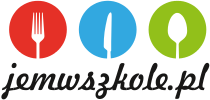 Pierwsze logowanieJak zapisać  swoje dziecko na obiady sprawdź w Regulaminie Korzystania z Obiadów.Na podany szkole adres email otrzymasz wiadomość od JemWszkole.pl z danymi do pierwszego logowania w systemie tzn. login oraz tymczasowe hasło.
 Loginem do Państwa konta nie jest adres email tylko fraza, którą otrzymasz w wiadomości startowej (np. rodzic11589).Wiadomość startowa, może trafić do sekcji SPAM w skrzynce email. Gdy ją odnajdziesz upewnij się, że zaznaczyłeś opcję; to nie jest SPAM (by nie mieć problemów z późniejszą komunikacją.)Zachowaj na poczcie email wiadomość startową od Jem W Szkole, byś zawsze mógł ją odnaleźć.Z aplikacji można korzystać za pomocą przeglądarki internetowej na smartphonie, tablecie lub komputerze z dostępem do internetu pod adresem app.jemwszkole.pl. Korzystając z smartphon’ów zdecydowanie wygodniej obsługuje się aplikację trzymając telefon w pozycji poziomej.Podczas pierwszego logowania do systemu podaj hasło tymczasowe, a następnie nadaj nowe hasło do swojego konta w systemie.Zapoznaj się z krótkimi video-instrukcjami w dziale “INSTRUKCJE”, by z łatwością korzystać z aplikacji Jemwszkole.pl.Już możesz dokonywać zakupu posiłków dla swoich dzieci!Obsługa systemu JemWSzkole.pl - Instrukcja dla rodzicówPierwsze logowanieJak zapisać się swoje dziecko na obiady sprawdź w w Regulaminie Korzystania z Obiadów.Na podany szkole adres email otrzymasz wiadomość od JemWszkole.pl z danymi do pierwszego logowania w systemie tzn. login oraz tymczasowe hasło.
 Loginem do Państwa konta nie jest adres email tylko fraza, którą otrzymasz w wiadomości startowej (np. rodzic11589).Wiadomość startowa, może trafić do sekcji SPAM w skrzynce email. Gdy ją odnajdziesz upewnij się, że zaznaczyłeś opcję; to nie jest SPAM (by nie mieć problemów z późniejszą komunikacją.)Zachowaj na poczcie email wiadomość startową od Jem W Szkole, byś zawsze mógł ją odnaleźć.Z aplikacji można korzystać za pomocą przeglądarki internetowej na smartphonie, tablecie lub komputerze z dostępem do internetu pod adresem app.jemwszkole.pl. Korzystając z smartphon’ów zdecydowanie wygodniej obsługuje się aplikację trzymając telefon w pozycji poziomej.Podczas pierwszego logowania do systemu podaj hasło tymczasowe, a następnie nadaj nowe hasło do swojego konta w systemie.Zapoznaj się z krótkimi video-instrukcjami w dziale “INSTRUKCJE”, by z łatwością korzystać z aplikacji Jemwszkole.pl.Już możesz dokonywać zakupu posiłków dla swoich dzieci!Obsługa systemu JemWSzkole.pl - Instrukcja dla rodzicówPierwsze logowanieJak zapisać się swoje dziecko na obiady sprawdź w Regulaminie Korzystania z Obiadów.Na podany szkole adres email otrzymasz wiadomość od JemWszkole.pl z danymi do pierwszego logowania w systemie tzn. login oraz tymczasowe hasło.
 Loginem do Państwa konta nie jest adres email tylko fraza, którą otrzymasz w wiadomości startowej (np. rodzic11589).Wiadomość startowa, może trafić do sekcji SPAM w skrzynce email. Gdy ją odnajdziesz upewnij się, że zaznaczyłeś opcję; to nie jest SPAM (by nie mieć problemów z późniejszą komunikacją.)Zachowaj na poczcie email wiadomość startową od Jem W Szkole, byś zawsze mógł ją odnaleźć.Z aplikacji można korzystać za pomocą przeglądarki internetowej na smartphonie, tablecie lub komputerze z dostępem do internetu pod adresem app.jemwszkole.pl. Korzystając z smartphon’ów zdecydowanie wygodniej obsługuje się aplikację trzymając telefon w pozycji poziomej.Podczas pierwszego logowania do systemu podaj hasło tymczasowe, a następnie nadaj nowe hasło do swojego konta w systemie.Zapoznaj się z krótkimi video-instrukcjami w dziale “INSTRUKCJE”, by z łatwością korzystać z aplikacji Jemwszkole.pl.Już możesz dokonywać zakupu posiłków dla swoich dzieci. Obsługa systemu JemWSzkole.pl - Instrukcja dla rodzicówPierwsze logowanieJak zapisać się swoje dziecko na obiady sprawdź w Regulaminie Korzystania z Obiadów.Na podany szkole adres email otrzymasz wiadomość od JemWszkole.pl z danymi do pierwszego logowania w systemie tzn. login oraz tymczasowe hasło.
 Loginem do Państwa konta nie jest adres email tylko fraza, którą otrzymasz w wiadomości startowej (np. rodzic11589).Wiadomość startowa, może trafić do sekcji SPAM w skrzynce email. Gdy ją odnajdziesz upewnij się, że zaznaczyłeś opcję; to nie jest SPAM (by nie mieć problemów z późniejszą komunikacją.)Zachowaj na poczcie email wiadomość startową od Jem W Szkole, byś zawsze mógł ją odnaleźć.Z aplikacji można korzystać za pomocą przeglądarki internetowej na smartphonie, tablecie lub komputerze z dostępem do internetu pod adresem app.jemwszkole.pl. Korzystając z smartphon’ów zdecydowanie wygodniej obsługuje się aplikację trzymając telefon w pozycji poziomej.Podczas pierwszego logowania do systemu podaj hasło tymczasowe, a następnie nadaj nowe hasło do swojego konta w systemie.Zapoznaj się z krótkimi video-instrukcjami w dziale “INSTRUKCJE”, by z łatwością korzystać z aplikacji Jemwszkole.pl.Już możesz dokonywać zakupu posiłków dla swoich dzieci. 